花蓮縣政府112年度第1次公告偏遠地區學校(富北國中)專業輔導人員(心理師)甄選考生應考時程表及注意事項(112年09月01日)◎考生注意事項：請依報到時間由宜昌國小南側門進入。請於考前5分鐘到會場等候室，並請攜帶相關證件備查。青少年口語諮商、兒童遊戲治療於考前20分鐘準備。實務演練考題請交給實務會場之服務人員，試題請勿攜出會場，或與其他應試人員討論。報到時間超過10分鐘仍未到者，取消應考資格。考試時間鈴聲控制，演練共15分鐘，12分鐘一短鈴，15分鐘二短鈴演練結束，隨後進行討論10分鐘後三短鈴討論結束；口試17分鐘一短鈴、20分鐘時間到二短鈴。演練部分：考生一進場待試場人員確認身分後，交回實務演練考題，即開始進行實務演練考試。宜昌國小地圖 (花蓮縣吉安鄉宜昌一街45號)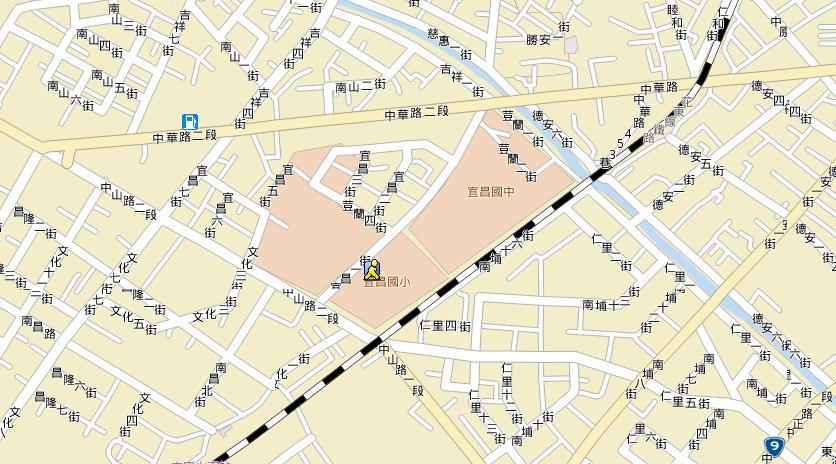 宜昌國小宜昌一街正門到花蓮縣學生輔導諮商中心平面圖  ◎請由宜昌國小南側門進入，到達門口時請致電03-8532774*105 由人員協助開門。准考證號碼姓名報到給題青少年口語諮商考試兒童遊戲治療考試口試備註1120701張O O13:0013:0513:3014:0014:30請準時